Monday 16 March 2020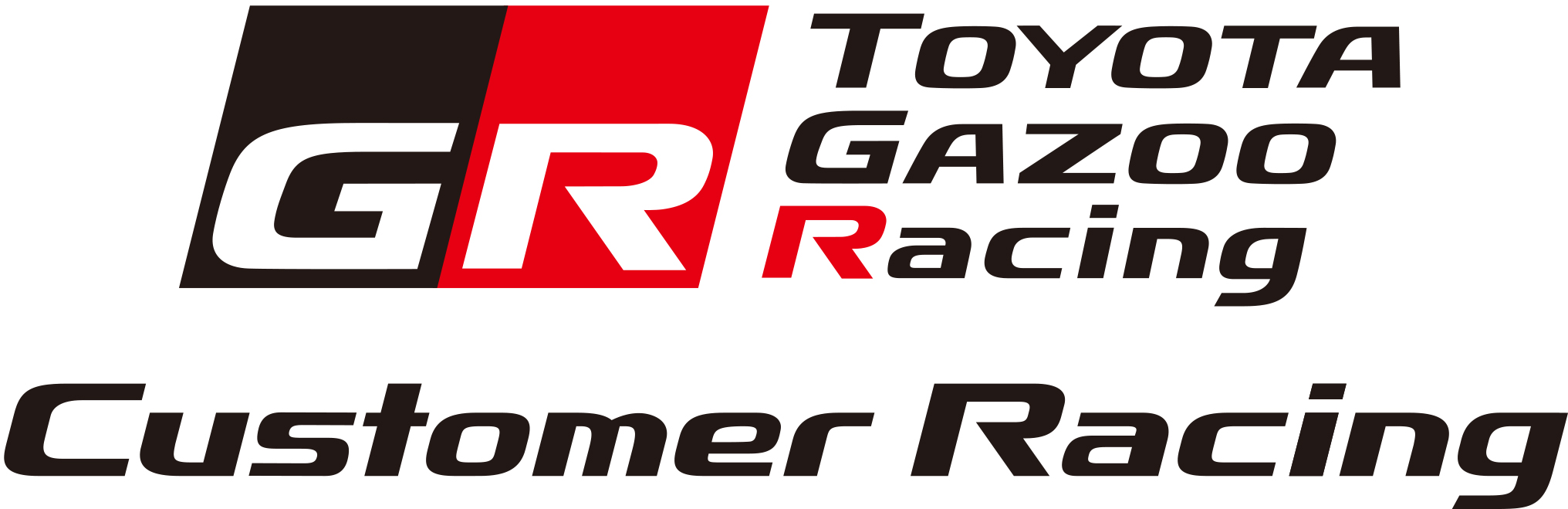 TOYOTA Motorsport GmbHThe new GR Supra GT4 race car has successfully achieved homologation in the GT4 category following technical examinations and track tests by the governing Stéphane Ratel Organisation (SRO).SRO officials scrutinised the GR Supra GT4 in detail prior to testing its performance on track at Circuit Paul Ricard in southern France last week, in order to determine the appropriate Balance of Performance, which is applied to all GT4 cars in order to ensure equal competition.Development of the GR Supra GT4 at TOYOTA Motorsport GmbH (TMG) began in early 2019 and included an exhaustive test programme, covering more than 12,000km at circuits around Europe. With lead test driver Stéphane Ortelli contributing his experience, as well as drivers from a range of backgrounds, GR Supra GT4 cars were optimised in a variety of conditions. Designed to appeal to drivers of all levels, the GR Supra GT4 benefits from its unique Intelligent GT4 Racing System which, through user-friendly electronics and automatic functionality, minimises distractions to allow the driver to focus fully on racing the car. Performance comes via a three-litre in-line six-cylinder engine with single twin-scroll turbo charger which has been tuned to 430hp, combined with a 7-speed sports automatic transmission driving the rear wheels. Ravenol provides lubricant technology to ensure reliability and high performance.With GT4 homologation secured, the first GR Supra GT4 race cars will be delivered to customers immediately, ready to participate in a range of different series around Europe. Ring Racing, located near the Nürburgring, has purchased two cars and will enter one car in the ADAC GT4 Germany championship, which features six events this year, and another car at the nine-round Nürburgring Langstrecken Serie, formerly known as VLN. Ring Racing will additionally operate one of their cars in the Nürburgring 24 Hours on behalf of Novel Racing.France-based CMR will also compete with two GR Supra GT4 cars this year, with one car taking on the challenge of the European GT4 Series and a second car participating in the six-round French GT4 Series.In the United Kingdom, Speedworks Motorsport, already participating in the British Touring Car Championship with a Toyota Corolla, will enter one GR Supra GT4 for Sam Smelt and James Kell in the seven-round British GT series where GT3 and GT4 cars compete in the same races. High customer demand for the GR Supra GT4 meant the first units were sold out quickly, and orders have already been taken for the next batch of cars to be produced, with deliveries planned for early summer. High-resolution, copyright-free photography is available at www.tgr-dam.com.GR Supra GT4 Technical SpecificationsTOYOTA GAZOO Racing’s GR Supra GT4 project is supported by the following partners: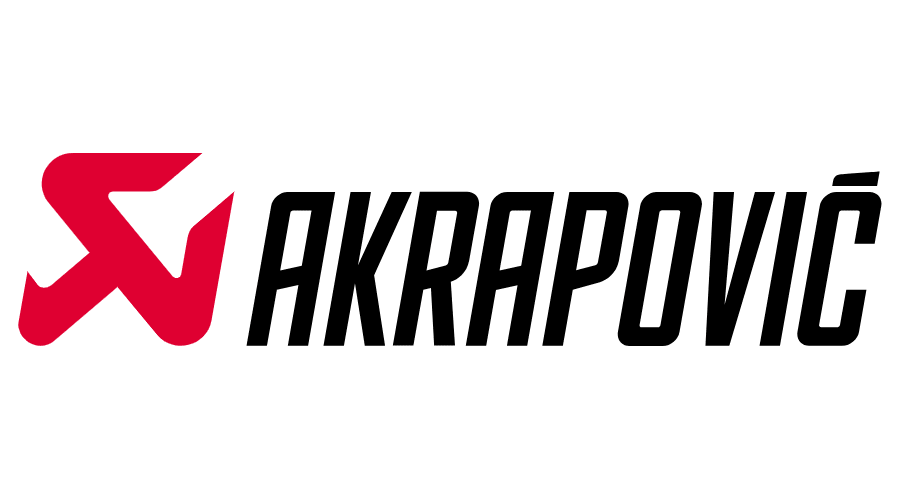 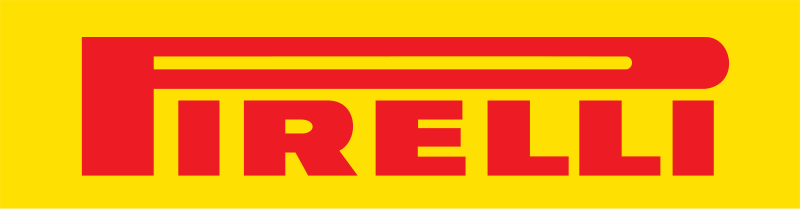 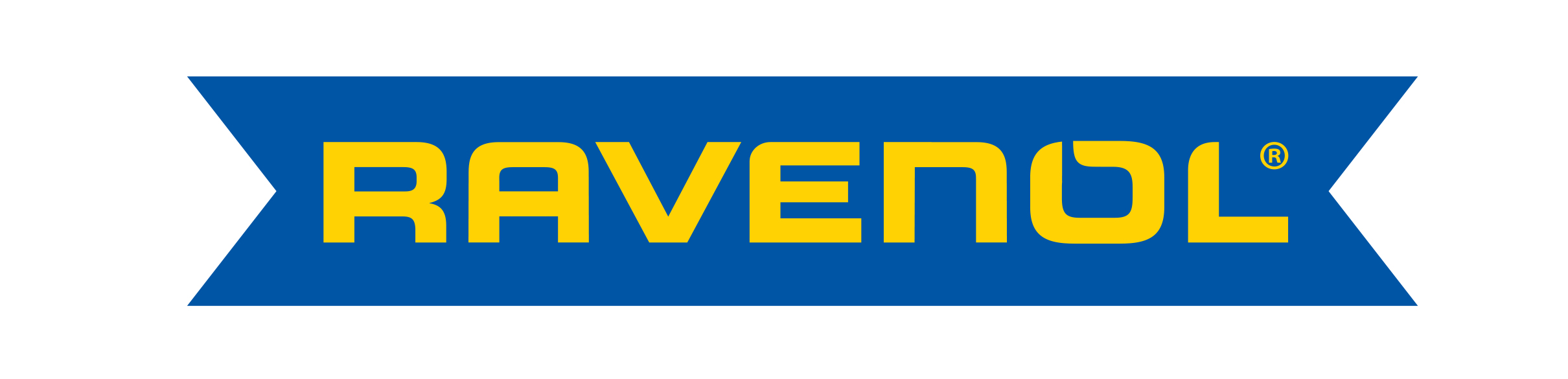 ChassisChassisLength4,460mmWidth1,855mmHeight1,250mmWeight1,350kg *ConstructionSteel body with high-strength roll cage acc. to FIA regulationsFront splitterNatural fiber compositeRear wingNatural fiber compositeFuel tankATL FT3 safety fuel cell with fast refueling system (120 L)Driver’s seatOMP racing seat with six-point safety harness (FIA 8862-2009)Engine & TransmissionEngine & TransmissionTypeIn-line six-cylinder, single twin-scroll turbochargerDisplacement2,998 cm3Max. power430hpdifferent power sticks available to comply with BOPMax. torque650Nm*Engine managementMagneti Marelli ECUExhaust systemAkrapovič racing exhaust system with catalytic converterLubricantsRavenolTransmission7-speed automatic with paddle shift, rear-wheel driveDifferentialMotorsport-specification limited-slip differentialDriveshaftGKN Motorsport high torque specSuspension, Steering, & BrakesSuspension, Steering, & BrakesFront suspensionMacPherson strutRear suspensionMultilinkShock absorbersKW adjustable racing dampersSteeringElectric, rack and pinionBrakes　（Front)Six-piston racing calipers (Brembo), Steel 390mm brake discsBrakes　（Rear)Four-piston racing calipers (Brembo), Steel 355mm brake discsTyres Front/Rear305/660-18 Front / 305/660-18 Rear (Pirelli)WheelsOZ five-hole 11 x 18inElectronic Control SystemElectronic Control SystemTraction controlStandardMotorsport ABSStandard8" Driver displayStandardData loggerStandardRear view cameraOptionTyre pressure monitoring systemOptionSuspension travel sensorsOptionIlluminated car numberOptionEquipmentEquipmentFire extinguishing systemStandardAir jack systemStandardDrinking systemOptionHomologated endurance packageOption